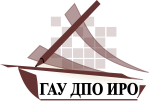 МИНИСТЕРСТВО ОБРАЗОВАНИЯ ИРКУТСКОЙ ОБЛАСТИГосударственное автономное учреждениедополнительного профессионального образования Иркутской области «Институт развития образования Иркутской области»ГАУ ДПО ИРОКафедра педагогики и психологии_________________________________________________________________________664007, г. Иркутск, ул. 1-я Красноказачья, 10А; тел. 8 (3952) 500-904, добавочный 296innovatika@iro38.ruРуководителяммуниципальных органов управления образованием,муниципальных методических служб,образовательных организаций. Информационное письмоУважаемые коллеги!Кафедра педагогики и психологии ГАУ ДПО «Институт развития образования Иркутской области» приглашает общеобразовательные и дошкольные образовательные организации к участию в проведении Единого урока по безопасности в сети Интернет (далее – Единый урок).Единый урок представляет собой цикл мероприятий, направленных на повышение уровня информационной безопасности детей и привлечение внимания родительской и педагогической общественности к проблеме обеспечения безопасности и развития детей в информационном пространстве. Единый урок проводится по инициативе спикера Совета Федерации В.И. Матвиенко с 2014 года.Единый урок по безопасности в сети «Интернет» пройдет во всех образовательных организациях Российской Федерации 29 октября 2021 года. В целях обеспечения эффективности проведения Единого урока, предлагаем материалы для проведения интеллектуальной игры с педагогами, родителями, обучающимися «КИБЕР-КВИЗ». Просим Вас провести мероприятие и осветить на сайте образовательной организации или в социальных сетях.Все задания подготовлены экспертами Лаборатории Касперского Направляем Вам информационное письмо и пакет документов о проведении интеллектуальной игры «КИБЕР-КВИЗ»!!! ВСЕ МАТЕРИАЛЫ СКАЧАТЬ ПО ССЫЛКЕ - https://iro38-my.sharepoint.com/:f:/g/personal/kpip_irk-edu_ru/EiCmeLVVMVtDpjw-XagKCt0BrkSlyJCb4xJyX6lmtcNOYg?e=yF1H3pМатериалы содержат раздаточный материал и дипломы участников.По результатам проведения просим отправить отчет по приложенной форме (Приложение 1) до 19 ноября 2021 г. Отчет будет направлен в Министерство образования Иркутской области. 
Приложение 1Просьба образовательным организациям отчет о проведении направить в срок до 19 ноября 2021 года на кафедру педагогики и психологии по адресу -  a.kiseleva@iro38.ru, Киселевой Анастасии Андреевне, методисту кафедры, тел. 8 (3952) 500-904, добавочный 296. С уважением, Г. А. Стародубцева, зав. кафедрой педагогики и психологииОбразовательная организацияДата проведения.Ссылка (где можно увидеть проведенное мероприятие)Количество участников